PERENCANAAN STRATEGIS SISTEM INFORMASIPADA RUMAH SAKIT TUGU IBU DEPOKDENGAN METODE WARD AND PEPPARDOleh :Nama : F. Christania Maurent ManuNIM : 43150539SkripsiDiajukan sebagai salah satu syaratuntuk memperoleh gelar Sarjana KomputerProgram Studi Sistem Informasi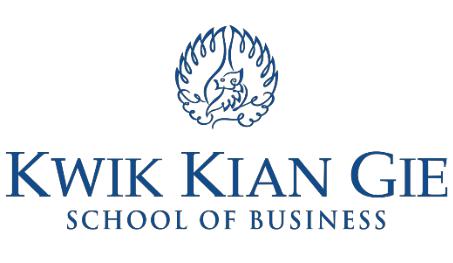 INSTITUT BISNIS dan INFORMATIKA KWIK KIAN GIEJAKARTASEPTEMBER 2019